NILAI SURVEY KEPUASANMASYARAKAT (SKM) TAHUN 2018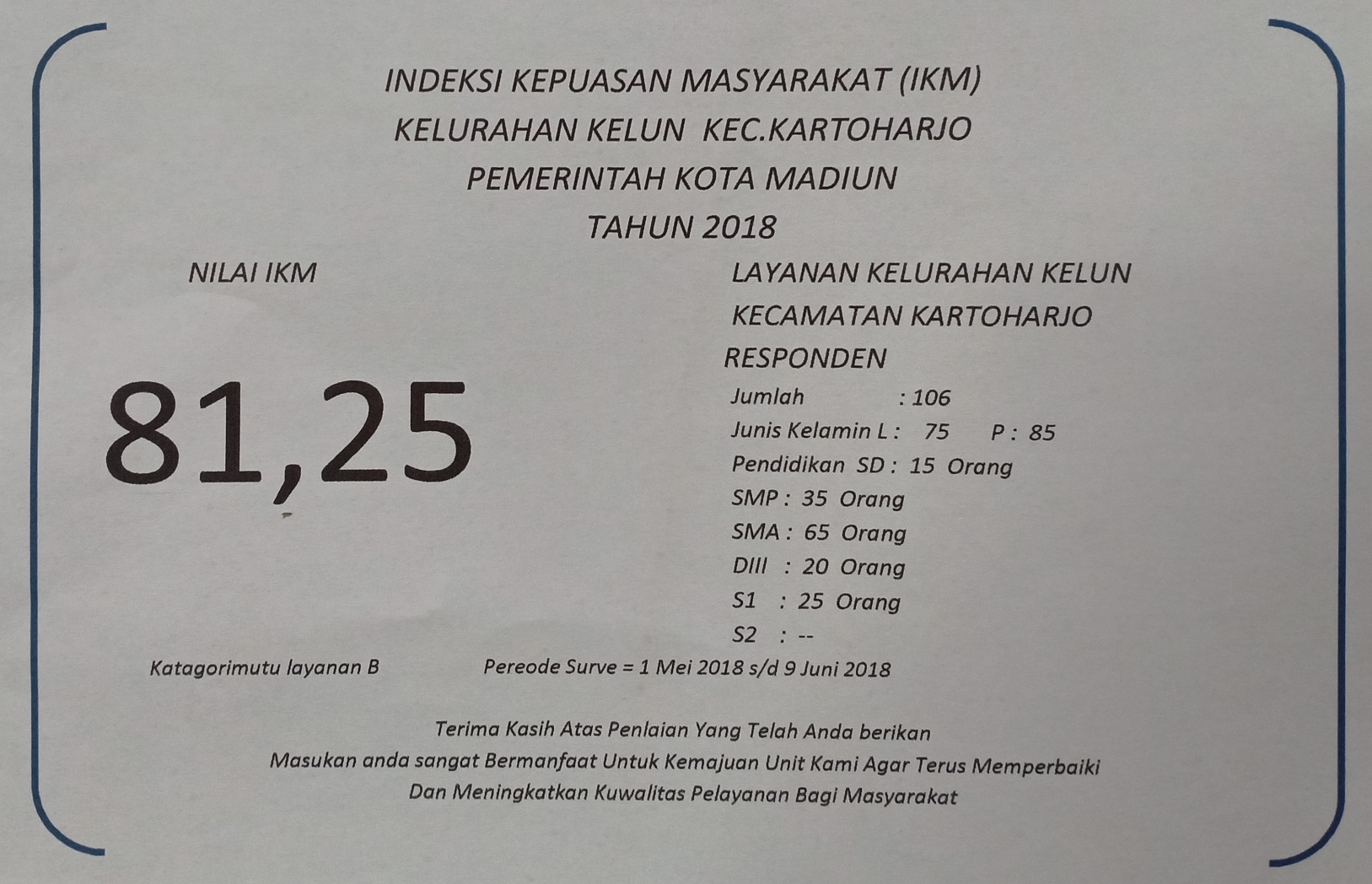 